   Parafia pw. Matki Bożej Nieustającej Pomocy w Szydłowie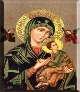              NR KONTA :  09 1240 3695 1111 0010 2892 46 33                        Tel. 6074422741 NIEDZIELA ADWENTU  27.11.2022 r.1.Dzisiaj rozpoczyna się nowy rok kościelny i liturgiczny2.W okresie adwentu w czwartek i piątek będzie msza święta roratnia. Dzieci przychodzą z    lampionami i serduszkami z dobrymi uczynkami3. W przyszłą niedzielę zbiórka do puszek na Fundusz Pomocy Kościołowi na Wschodzie4.Dziękuję bardzo za przygotowanie kościoła do liturgii Państwu Bojarskim ,pozostałe    rodziny się nie przysłużyły wspólnocie.   Pani Kusiak dziękuję za przygotowanie adwentowego wieńca5.I piątek i sobota miesiąca .Odwiedziny chorych w sobotę od 10:006.Do nabycia świece wigilijne Duża -20,mała -10 i opłatki wigilijne7. Kancelaria w czynna w środę po Mszy8.Zgłoszenia na węgiel z dopłatą –jutro ostatni dzień. Gmina pokój nr 109. Wszystkim jubilatom i solenizantom tego tygodnie składam serdeczne życzenia Bożego       błogosławieństwa.    10. Msze w Szydłowie o 18:00                  środa +Czesław Skotnicki                   czwartek O zdrowie dla Kacperka w 3 rocznicę urodzin                   piątek /wolna/                   Sobota 9:00 Koło Żywego Różańca,12:00 pogrzeb +Józef Madajczak                                17:00 +Aniela Gut /popogrzebowa/                   Niedziela  50 rocznica urodzin Grzegorza i za Jego tatę Pawła                                                                                                                                            Ks. Proboszcz